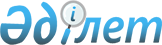 Об утверждении Правил определения размера и порядка оказания жилищной помощи малообеспеченным семьям (гражданам) в городе Жанаозен
					
			Утративший силу
			
			
		
					Решение Жанаозенского городского маслихата Мангистауской области от 26 сентября 2012 года № 9/79. Зарегистрировано Департаментом юстиции Мангистауской области 23 октября 2012 года № 2166. Утратило силу - решением маслихата города Жанаозен от 11 апреля 2014 года № 26/219.      Утратило силу - решением маслихата города Жанаозен от 11 апреля 2014 года № 26/219.       

В соответствии Бюджетного кодекса Республики Казахстан от 4 декабря 2008 года № 95-IV, закона Республики Казахстан от 23 января 2001 года "О местном государственном управлении и самоуправлении в Республике Казахстан", закона Республики Казахстан от 16 апреля 1997 года № 94 "О жилищных отношениях", постановлением Правительства Республики Казахстан от 30 декабря 2009 года № 2314 "Об утверждении Правил предоставления жилищной помощи", постановлением Правительства Республики Казахстан от 14 апреля 2009 года № 512 "О некоторых вопросах компенсации повышения тарифов абонентской платы за оказание услуг телекоммуникаций социально защищаемым гражданам" и постановлением Правительства Республики Казахстан от 7 апреля 2011 года № 394 "Об утверждении стандартов государственных услуг в сфере социальной защиты, оказываемых местными исполнительными органами" городской маслихат РЕШИЛ:



      1. Утвердить прилагаемые Правила определения размера и порядка оказания жилищной помощи малообеспеченным семьям (гражданам) в городе Жанаозен (далее-Правила).



      2. Контроль за исполнением настоящего решения возложить на постоянную комиссию Жанаозенского городского маслихата по вопросам образования, здравоохранения, культуры, спорта, экологии, общественной безопасности, социальной защиты.



      3. Настоящее решение вступает в силу со дня государственной регистрации в органах юстиции и вводится в действие по истечении десяти календарных дней после дня его первого официального опубликования.      Председатель сессии,

      Секретарь городского

      маслихата                               С.Мыңбай      «СОГЛАСОВАНО:»      И.о.начальника государственного учреждения

      «Жанаозенский городской отдел

      занятости и социальных программ»

      Маркашова Б.

      26 сентября 2012 год      Начальник государственного учреждения

      «Жанаозенский городской отдел

      экономики и бюджетного планирования»

      Гумарова Н.26 сентября 2012 год

Утверждена решением Жанаозенского

городского маслихата от 26 сентября 2012 года

№ 9/79 

Правила определения размера и порядка оказания жилищной помощи малообеспеченным семьям (гражданам) в городе Жанаозен 

1. Общие положения

      1. Жилищная помощь предоставляется за счет средств местного бюджета малообеспеченным семьям (гражданам), постоянно проживающим на территории в городе Жанаозен на оплату:

      расходов на содержание жилого дома (жилого здания) семьям (гражданам), проживающим в приватизированных жилых помещениях (квартирах) или являющимся нанимателями (поднанимателями) жилых помещений (квартир) в государственном жилищном фонде;

      потребления коммунальных услуг семьями (гражданами), являющимся собственниками или нанимателями (поднанимателями) жилища;

      услуг связи в части увеличения абонентской платы за телефон, подключенный к сети телекоммуникаций семьям (гражданам), являющимся собственниками или нанимателями (поднанимателями) жилища в порядке, установленном законодательством в области связи;

      арендной платы за пользование жилищем, арендованным местным исполнительным органом в частном жилищном фонде.

      Расходы малообеспеченных семей (граждан), принимаемые к исчислению жилищной помощи, определяются как сумма расходов по каждому из вышеуказанных направлений.

      Жилищная помощь определяется как разница между суммой оплаты расходов на содержание жилого дома (жилого здания), потребление коммунальных услуг и услуг связи в части увеличения абонентской платы за телефон, подключенный к сети телекоммуникаций, арендной платы за пользование жилищем, арендованным местным исполнительным органом в частном жилищном фонде, в пределах норм и предельно-допустимого уровня расходов семьи (граждан) на эти цели, установленных местными представительными органами.

      Доля предельно–допустимых расходов является отношение предельно–допустимого уровня расходов семьи (гражданина) в месяц на содержание жилого дома (жилого здания), потребление коммунальных услуг и услуг связи в части увеличения абонентской платы за телефон, подключенный к сети телекоммуникаций, арендной платы за пользование жилищем, арендованным местным исполнительным органом в частном жилищном фонде, к совокупному доходу семьи (гражданина) в семи процентах.



      2. Уполномоченным органом по назначению и выплате жилищной помощи определено государственное учреждение "Отдел занятости и социальных программ города Жанаозен"(далее – уполномоченный орган) (по согласованию).



      3. Лица, имеющие в частной собственности более одной единицы жилья (квартиры, дома) или сдающие жилые помещения в аренду, утрачивают право на получение жилищной помощи.

      Жилищная помощь не назначается семьям безработным, не зарегистрированным в уполномоченном органе по вопросом занятости и трудоспособным гражданам в качестве безработных, отказавшихся без уважительных причин от предложенной работы, в том числе на социальные рабочие места и общественные работы, от профессиональной подготовки, переподготовки, повышения квалификации, самовольно прекратившим участие в таких работах и обучении, за исключением инвалидов всех групп и граждан находящихся на стационарном лечении более одного месяца, учащихся, студентом, слушателей, курсантов и магистрантов учебных заведений дневной формы, а также лиц, осуществляющих уход за инвалидами первой и второй группы, дети–инвалидов до восемнадцати лет, лицами старше восьмидесяти лет и детей до трех лет.



      4. Площадь жилья, обеспечиваемая компенсационными мерами принимается в размере 18 квадратных метров на человека, для одиноко проживающих граждан не более 30 квадратных метров.

      Жилищная помощь безработному восстанавливается со дня его трудоустройства, в том числе на социальное рабочее место или общественную работу, направления на профессиональную подготовку, переподготовку, повышение квалификации, а трудоспособным гражданам Республики Казахстан со дня участия в активных мерах содействия занятости. 

2. Порядок назначения жилищной помощи

      5. Для назначения жилищной помощи семья (гражданин) (далее – заявитель) обращается в уполномоченный орган, осуществляющий назначение жилищной помощи (далее – уполномоченный орган) представляет следующие документы:

      1) заявление;

      2) копию документа, удостоверяющего личность заявителя;

      3) копию правоустанавливающего документа на жилище;

      4) копию книги регистрации граждан;

      5) документ, подтверждающие доходы семьи. Порядок исчисления совокупного дохода семьи (гражданина республики Казахстан), претендующей на получение жилищной помощи, определяется уполномоченным органом в сфере жилищных отношений;

      6) счета о размерах ежемесячных взносов на содержания жилого дома (жилого здания);

      7) счета на потребление на коммунальных услуг;

      8) квитанцию-счет за услуги телекоммуникаций или копия договора на оказание услуг связи;

      9) счет размере арендой платы за пользование жилищем, арендованным местным исполнительным органом в частном жилищном фонде, предъявленный местным исполнительным органом.

      Документы предоставляются в копиях и подлинниках. Ответственное лицо в момент приема документов сверяет предоставленные копии с подлинниками документов и возвращает подлинники сразу же после проведения сверки.



      6. Решение - удостоверенный подписью специалиста и руководителям уполномоченного органа, представляет собой документ о назначении (отказе в назначении) жилищной помощи.

      жилищная помощь назначается при наличии права на нее с месяца обращения на квартал.

      перерегистрация получателей жилищной помощи производится ежеквартально после предоставления подтверждающего документа о полученных доходах семьи (гражданина).



      7. При назначении жилищной помощи учитываются следующие нормы площади жилья и потребления коммунальных услуг, обеспечиваемые компенсационными мерами:

      1) нормы электроэнергии (за один месяц):

      на одну комнату – 114 квт/час;

      на две комнаты – 138 квт/час;

      на три комнаты – 150 квт/час;

      на четыре комнаты – 162 квт/час;

      на пять комнат – 174 квт/час;

      на шесть комнат – 198 квт/час.

      2) одно рожковый аппарат с расчетом отопительным аппаратом (за один месяц) -1022 м3

      двух рожковый аппарат с расчетом отопительным аппаратом (за один месяц)-1496 м3;

      на газовую плиту имеющие горячие водоснабжения на одного человека (зимой ) -23,1;

      на газовую плиту не имеющие горячие водоснабжения на одного человека (летом) -29 м3.

      3) нормы употребление воды:

      питьевая вода на одного человека -6,3 м3;

      жилые дома с водоснабжением канализации и ванны в сутки на одного человека- 9,0 м3;

      внутренняя водопроводная сеть многоэтажных жилых домов 1 м2  -8,62 тенге;

      стоимость ежемесячного обслуживания внутридворовых сетей водоснабжения на одного абонента- 164 тенге.

      4) тарифы коммунальных услуг:

      по показателей расчетных средств

      если отсутствует показателей расчетных средств

      горячая вода на одного человека:

      90 литр х30,4 дней /1000х302-40=827-36 теңге;

      стоимость дополнительным налогом на тепло энергии-1904,67 тенге;

      техническое обслуживание внутренне инженерно-коммуникационных  М3 проводов многоэтажных жилых домов-15,42 тенге.



      8. Тарифы и нормы потребления коммунальных услуг предоставляют поставщики услуг. 

3. Исчисления совокупного дохода семьи (гражданина), претендующего на получение жилищной помощи.

      9. Совокупный доход семьи (гражданина), претендующей на получение жилищной помощи, исчисляется уполномоченным органом по назначению и выплате жилищной помощи за квартал, предшествовавший кварталу обращения за назначением жилищной помощи на основании приказа Председателя Агентства Республики Казахстан по делам строительства и жилищно-коммунального хозяйства от 5 декабря 2011 года № 471 "Об утверждении правил исчисления совокупного дохода семьи (гражданина), претендующей на получение жилищной помощи, а также на предоставление жилища из государственного жилищного фонда или жилища, арендованного местным исполнительным органом в частном жилищном фонде". 

4. Порядок выплаты финансирование жилищной помощи.

      10. Финансирование выплат жилищной помощи осуществляется в пределах средств, предусмотренных в бюджет города на соответствующий финансовый год.



      11. Выплата жилищной помощи осуществляется заявлению получателя жилищной помощи через банки второго уровня (по согласованию).

      Перечисление денежных сумм на счета производится уполномоченным органом ежемесячно.
					© 2012. РГП на ПХВ «Институт законодательства и правовой информации Республики Казахстан» Министерства юстиции Республики Казахстан
				